Бушуйская основная школа – филиал муниципального бюджетного общеобразовательного учреждения «Кириковская средняя школа»РАБОЧАЯ ПРОГРАММАпо предмету «Профильный труд» для учащихся 7 класса муниципального бюджетного общеобразовательного учреждения Бушуйская основная школа – филиал муниципального бюджетного общеобразовательного учреждения «Кириковская средняя школа обучающихся по адаптированной образовательной программе (легкая степень умственной отсталости)Составил: Кадиров Ахмад Насириддинович 2023-2024 учебный годс. Бушуй1. Пояснительная записка.Настоящая рабочая  программа по учебному предмету «Профильный  труд» для учащихся 7 класса составлена на основании основной адаптированной  основной образовательной программы основного общего образования муниципального бюджетного общеобразовательного учреждения Бушуйская основная школа – филиал муниципального бюджетного общеобразовательного учреждения «Кириковская средняя школа»  от 31 августа 2023 года, утвержденная приказом по учреждению № 296-ОД -од, учебного плана для 7 класса муниципального бюджетного общеобразовательного учреждения Бушуйская основная школа – филиал муниципального бюджетного общеобразовательного учреждения «Кириковская средняя школа», по адаптированной  образовательной программе для детей с ограниченными возможностями здоровья (легкая степень умственной отсталости) на 2023-2024 учебный год,  положения о рабочей программе педагога  муниципального бюджетного общеобразовательного учреждения Бушуйская основная школа – филиал муниципального бюджетного общеобразовательного учреждения «Кириковская средняя школа» реализующего предметы, курсы и дисциплины общего образования от 30 мая 2019 года.   Настоящая программа рассчитана  на пятидневную рабочую неделю и написана с учетом требований, Постановления Главного государственного санитарного врача РФ от 28 сентября 2020 г. N 28 "Об утверждении санитарных правил СП 2.4.3648-20 "Санитарно-эпидемиологические требования к организациям воспитания и обучения, отдыха и оздоровления детей и молодежи"Положения о разработке рабочих программ;Приказа МОиН Российской Федерации от 31 марта 2014 № 253 «Об утверждении федерального перечня учебников, рекомендуемых к использованию при реализации имеющих государственную аккредитацию образовательных программ начального общего, основного общего, среднего общего образования»	Цель изучения предмета «Профильный труд» заключается:  всестороннем развитии личности обучающихся с умственной отсталостью (интеллектуальными нарушениями) старшего возраста в процессе формирования их трудовой культуры.	Учебный предмет «Профильный труд» должен способствовать решению следующих задач: - развитие социально ценных качеств личности (потребности в труде, трудолюбия, уважения к людям труда, общественной активности и т.д.); - обучение обязательному общественно полезному, производительному труду; подготовка учащихся к выполнению необходимых и доступных видов труда дома, в семье и по месту жительства; - расширение знаний о материальной культуре как продукте творческой предметно-преобразующей деятельности человека;  - расширение культурного кругозора, обогащение знаний о культурно-исторических традициях в мире вещей;  - расширение знаний о  материалах  и  их  свойствах,  технологиях использования; - ознакомление с ролью человека-труженика и его местом на современном производстве; - ознакомление с массовыми рабочими  профессиями,  формирование устойчивых  интересов  к  определенным  видам  труда,  побуждение  к сознательному выбору профессии и получение первоначальной профильной трудовой подготовки; - формирование представлений  о  производстве,  структуре производственного процесса, деятельности производственного предприятия, содержании и условиях труда по массовым профессиям и т. п., с которыми связаны профили трудового обучения в школе; 	― ознакомление с условиями и содержанием обучения по различным профилям и испытание своих сил в процессе практических работ по одному из  выбранных  профилей  в  условиях  школьных  учебно-производственных мастерских  в  соответствии  с  физическими  возможностями  и  состоянием здоровья учащихся; 	― формирование  трудовых  навыков  и  умений,  технических, технологических, конструкторских и первоначальных экономических знаний, необходимых для участия в общественно полезном, производительном труде;  	― формирование  знаний  о  научной  организации  труда  и  рабочего места, планировании трудовой деятельности; 	― совершенствование практических умений и навыков использования различных материалов в предметно-преобразующей деятельности; 	― коррекция  и  развитие  познавательных  психических  процессов (восприятия, памяти, воображения, мышления, речи); 	― коррекция  и  развитие  умственной  деятельности  (анализ,  синтез, сравнение, классификация, обобщение); 	― коррекция  и  развитие  сенсомоторных  процессов  в  процессе формирование практических умений; 	― развитие  регулятивной  функции  деятельности  (включающей целеполагание,  планирование,  контроль  и  оценку  действий  и  результатов деятельности в соответствии с поставленной целью); 	― формирование  информационной  грамотности,  умения  работать  с различными источниками информации; 	― формирование  коммуникативной  культуры,  развитие  активности, целенаправленности, инициативности.  МЕСТО ПРЕДМЕТА В УЧЕБНОМ ПЛАНЕПредмет «Профильный труд» рассчитан в 7 классе на 8 часов в неделю.     Рабочая программа предмета «Профильный труд» в   7 классе определена школьным учебным планом, годовым календарным графиком и рассчитана на 34 учебных недель.    Промежуточная аттестация проводится в период   с 22.04.2024 по 13.05.2024г., в форме инсценировки русской народной сказки.2. Планируемые предметные результаты освоения учебного предмета.Предметные результаты учебного предмета «Профильный труд»  включают освоение обучающимися знания и умения, готовность их применения. Предметные результаты обучающихся с умственной отсталостью не являются основным критерием при принятии решения о переводе обучающегося в следующий класс, но рассматриваются как одна из составляющих при оценке итоговых достижений.В программе учебного предмета «Профильный труд» выделены два уровня овладения предметными результатами: минимальный и достаточный. Достаточный уровень освоения предметных результатов не является обязательным для всех обучающихся.Минимальный уровень является обязательным для всех обучающихся с умственной отсталостью. Освоение предметных результатов зависит от психофизических, возрастных и индивидуальных особенностей обучающихся с умственной отсталостью. 3.Содержание учебного предмета.	Программа по профильному труду в V-IX-х классах определяет содержание и уровень основных знаний и умений учащихся по технологии ручной и машинной обработки производственных материалов, в связи, с чем определена трудовая  подготовка:  «Столярное дело». Также в содержание программы включены первоначальные сведения об элементах организации уроков трудового профильного обучения.  	Структуру  программы  составляют  следующие  обязательные содержательные  линии,  вне  зависимости  от  выбора  общеобразовательной организацией того или иного профиля обучения.  	Материалы, используемые в трудовой деятельности. Перечень основных  материалов  используемых  в  трудовой  деятельности,  их  основные свойства.  Происхождение  материалов  (природные,  производимые  промышленностью и проч.). 	Инструменты и оборудование: простейшие инструменты ручного труда, приспособления, станки и проч. Устройство, наладка, подготовка к работе инструментов  и  оборудования,  ремонт,  хранение  инструмента.  Свойства инструмента и оборудования ― качество и производительность труда. 	Технологии  изготовления  предмета  труда:  предметы  профильного труда;  основные  профессиональные  операции  и  действия;  технологические карты.  Выполнение  отдельных  трудовых  операций  и  изготовление стандартных изделий под руководством педагога. Применение элементарных  фактических знаний и (или) ограниченного круга специальных знаний.              	  Этика  и  эстетика  труда:  правила  использования  инструментов  и материалов,  запреты  и  ограничения.  Инструкции  по  технике  безопасности (правила  поведения  при  проведении  работ).  Требования  к  организации рабочего места. Правила профессионального поведения. Программа по столярному делу предполагает  пиление, строгание, сверление, долбление, фугование, отделка, изготовление   столярных изделий, а также знакомство с лесоматериалами, пиломатериалами, их свойствами.Учебный план (недельный)Годовой учебный план Распределение часов по четвертям4. Тематическое планирование с указанием количества часов на освоение каждой темы.Требуется корректировка расписания в мае 2024 года – 2 часа5. Список литературы, используемый при оформлении рабочей программы. УЧЕБНОГО ПРЕДМЕТА ВКЛЮЧАЕТ:- мебель: школьная доска, шкафы, стол учителя, стул учителя, парты, стулья для учащихся;- программно-методическое обеспечение: методические рекомендации для учителя;- технические средства обучения;- оборудование: токарные машины для работ по дереву «Корвет- 74», «Корвет-71», шлифовальная машина «Корвет», вертикальный сверлильный станок, электролобзик, тиски, набор стамесок, электродрель, выжигатели, рубанки, молотки, лобзики.УЧЕБНО – МЕТОДИЧЕСКИЕ ПОСОБИЯСОГЛАСОВАНО:заместитель директора по учебно-воспитательной работе Сластихина Н.П._______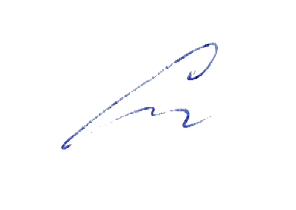 «31» августа 2023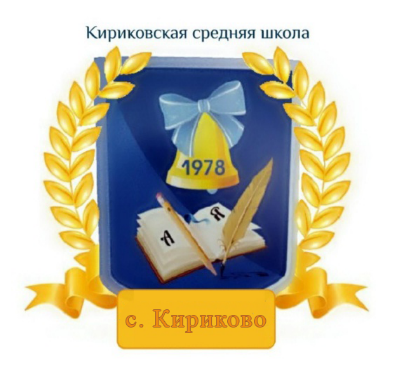 УТВЕРЖДАЮ:Директор муниципального бюджетного общеобразовательного учреждения «Кириковская средняя школа»_________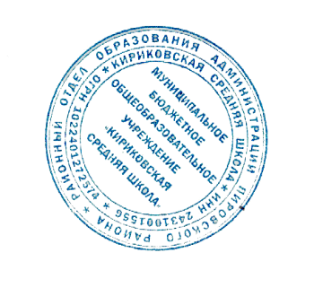 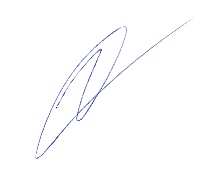 Ивченко О.В.«31» августа 2023 годаКРИТЕРИЙПОКАЗАТЕЛЬСОДЕРЖАНИЕ ПОКАЗАТЕЛЯ1. Осознание себя как гражданина России; формирование чувства гордости за свою Родину.Сформированность понятийного аппарата, характеризующего гражданскую направленность.Понимать и использовать в речи положительные качества, характеризующие гражданскую направленность (патриотизм, трудолюбие, верность, справедливость, честь, смелость, и др. социальные компетенции).1. Осознание себя как гражданина России; формирование чувства гордости за свою Родину.Сформированность понимания себя как члена семьи, члена общества, члена государства.Понимать, что связывает ребенка: с его близкими, друзьями, одноклассниками,  с Родиной.1. Осознание себя как гражданина России; формирование чувства гордости за свою Родину.Сформированность понимания себя как члена семьи, члена общества, члена государства.Выполнять поручения в семье, в школе.1. Осознание себя как гражданина России; формирование чувства гордости за свою Родину.Сформированность понимания себя как члена семьи, члена общества, члена государства.Бережно относиться к окружающему миру (через трудовое и экологическое воспитание).1. Осознание себя как гражданина России; формирование чувства гордости за свою Родину.Сформированность чувства патриотизма.Знать символики школы, района, города, области, страны.1. Осознание себя как гражданина России; формирование чувства гордости за свою Родину.Сформированность чувства патриотизма.Уважительно относиться к себе, к другим людям.2. Формирование уважительного отношения к иному мнению, истории и культуре других народов.Сформированность уважительного и доброжелательного отношения к другому человеку, его мнению, мировоззрению, культуре, языку, вере, гражданской позиции, к истории, культуре, религии, традициям, языкам, ценностям народов России и народов мира.Признавать возможность существования различных точек зрения и права каждого иметь свою.2. Формирование уважительного отношения к иному мнению, истории и культуре других народов.Сформированность уважительного и доброжелательного отношения к другому человеку, его мнению, мировоззрению, культуре, языку, вере, гражданской позиции, к истории, культуре, религии, традициям, языкам, ценностям народов России и народов мира.Уважать и доброжелательно относиться к другим (толерантность):- этническая толерантность;- конфессиональная толерантность (уважительное отношение к представителям других религий и вероисповеданий);- возрастная толерантность;- гендерная толерантность.2. Формирование уважительного отношения к иному мнению, истории и культуре других народов.Сформированность уважительного и доброжелательного отношения к другому человеку, его мнению, мировоззрению, культуре, языку, вере, гражданской позиции, к истории, культуре, религии, традициям, языкам, ценностям народов России и народов мира.Вести диалог с другими людьми и достигать в нем взаимопонимания.3. Развитие адекватных представлений о собственных возможностях, о насущно необходимом жизнеобеспечении.Сформированность адекватных представлений о своих возможностях, способностях.Рассказать о себе (ФИО, имена родителей, адрес дома и школы, каким маршрутом добраться и т.д.).3. Развитие адекватных представлений о собственных возможностях, о насущно необходимом жизнеобеспечении.Сформированность адекватных представлений о своих возможностях, способностях.Выполнять поручения в семье, в школе («заправить кровать, помыть посуду, выполнить уборку, провести дежурство и т.д.»).3. Развитие адекватных представлений о собственных возможностях, о насущно необходимом жизнеобеспечении.Сформированность представлений о своих потребностях.Уметь обратиться с просьбой (например, о помощи) или сформулировать просьбу о своих потребностях, иметь достаточный запас фраз и определений («извините, эту прививку мне делать нельзя»; «повторите, пожалуйста, я не услышал; я не совсем понял, что ты имеешь в виду»).3. Развитие адекватных представлений о собственных возможностях, о насущно необходимом жизнеобеспечении.Сформированность представлений о своих потребностях.Выполнить насущно необходимые действия (бытовые навыки: самостоятельно поесть, одеться, и т.д.).3. Развитие адекватных представлений о собственных возможностях, о насущно необходимом жизнеобеспечении.Сформированность представлений о своих потребностях.Ориентироваться в классе, школе (знать, где классный кабинет, учителя, столовая, расписание уроков и т.д.)4. Овладение начальными навыками адаптации в динамично изменяющемся и развивающемся мире.Сформированность конструктивных умений общения в семье, в школе, в социуме.Конструктивно общаться в семье, в школе (со взрослыми: родители и педагоги):- слушать и слышать («слушать объяснение темы учителем на уроке»);- обращаться за помощью;- выражать благодарность;- следовать полученной инструкции;- договариваться;- доводить начатую работу до конца;-  вступать в обсуждение;- задавать вопросы;- исправить недостатки в работе.4. Овладение начальными навыками адаптации в динамично изменяющемся и развивающемся мире.Сформированность конструктивных умений общения в семье, в школе, в социуме.Конструктивно общаться со сверстниками:- знакомиться;- присоединиться к другим детям;- просить об одолжении;- выражать симпатию; - проявлять инициативу;- делиться;- извиняться.4. Овладение начальными навыками адаптации в динамично изменяющемся и развивающемся мире.Сформированность конструктивных умений общения в семье, в школе, в социуме.Уметь сотрудничать со взрослыми и сверстниками в разных социальных ситуациях, умение не создавать конфликтов и находить выходы из спорных ситуаций.4. Овладение начальными навыками адаптации в динамично изменяющемся и развивающемся мире.Сформированность адаптироваться к определенной ситуации.Понимать ситуацию и на ее основе принимать адекватное решение.5.Овладение социально-бытовыми умениями, используемые в повседневной жизни.Сформированность умений самостоятельности.Участвовать в  повседневных делах школы, класса, брать на себя ответственность в быту.Участвовать в подготовке и проведении семейных мероприятий.5.Овладение социально-бытовыми умениями, используемые в повседневной жизни.Сформированность умений самообслуживания.Владеть умениями самообслуживания дома и в школе.5.Овладение социально-бытовыми умениями, используемые в повседневной жизни.Сформированность умений выполнения  доступных обязанностей в повседневной жизни класса, школы.Иметь представления об устройстве школьной жизни.Уметь попросить о помощи в случае затруднений.Ориентироваться в пространстве школы, в расписании занятий.5.Овладение социально-бытовыми умениями, используемые в повседневной жизни.Сформированность знаний о правилах коммуникации и умений использовать их в житейских ситуациях.Уметь начать и поддержать разговор, задать вопрос, выразить свои намерения, просьбу, пожелание, опасение, завершить разговор.Уметь корректно выразить отказ и недовольство, благодарность, сочувствие.6.Владение умениями коммуникации и принятыми нормами социального взаимодействия.Сформированность умений коммуникации со взрослыми и сверстниками.Поддерживать коммуникацию, применять адекватные способы поведения в разных ситуациях, обращаться за помощью, оказывать помощь.6.Владение умениями коммуникации и принятыми нормами социального взаимодействия.Владение средствами коммуникации.Использовать разнообразные средства коммуникации (в меру своих возможностей) согласно ситуации.6.Владение умениями коммуникации и принятыми нормами социального взаимодействия.Адекватность применения норм и правил социального взаимодействия.Правильно применять нормы и правила социального взаимодействия.7.Способность к осмыслению социального окружения, своего места в нем, принятие соответствующих возрасту ценностей и социальных ролей.Сформированность знаний о правилах поведения в разных социальных  ситуациях.Соблюдать правила поведения в разных социальных ситуациях: - с близкими в семье;- с учителями;- с учениками;- с незнакомыми людьми.7.Способность к осмыслению социального окружения, своего места в нем, принятие соответствующих возрасту ценностей и социальных ролей.Сформированностьоснов нравственных установок и моральных норм. Адекватность применения ритуалов социального взаимодействия  Отвечать за свои поступки. Уважать свое  мнение и  мнение окружающих.Быть благодарным, проявлять сочувствие, правильно выразить отказ, умение корректно высказать просьбу, намерение, опасение и др.)7.Способность к осмыслению социального окружения, своего места в нем, принятие соответствующих возрасту ценностей и социальных ролей.Сформированность умений в организации собственной деятельности  Организовывать собственную деятельность:- в быту- в общественных местах и т.д.8.Принятие и освоение социальной роли обучающегося, развитие мотивов учебной деятельности и формирование личностного смысла учения.Сформированность внутренней позиции школьника на уровне положительного отношения к школе.Посещать школу, не иметь пропусков без уважительной причины.8.Принятие и освоение социальной роли обучающегося, развитие мотивов учебной деятельности и формирование личностного смысла учения.Ориентация на содержательные моменты школьной действительности и принятие образца «хорошего ученика».Соблюдать  правила поведения на уроках.Соблюдать правила поведения на переменах и мероприятиях.Проявлять активность на уроках и внеурочное время. 8.Принятие и освоение социальной роли обучающегося, развитие мотивов учебной деятельности и формирование личностного смысла учения.Сформированность выраженной устойчивой учебно-познавательной мотивации.Выполнять задания учителя в школе и дома.Проявлять интерес к учебным предметам.Применять полученные знания в жизни.9.Развитие умений сотрудничества с взрослыми и сверстниками в разных социальных ситуациях.Готовность к коллективным формам общения.Проявлять интерес к общению; помогать и поддерживать одноклассников, прислушиваться к их советам; критически относиться к результатам общения, правильно оценивать замечания одноклассников; ориентироваться в ситуации общения.9.Развитие умений сотрудничества с взрослыми и сверстниками в разных социальных ситуациях.Владение средствами коммуникации.Уметь выразить свое отношение к происходящему: речью, мимикой или жестами, осознавать свое поведение в коллективе, следовать адекватным формам поведения.10.Формирование эстетических потребностей, ценностей и чувств.Сформированность элементарных представлений об эстетических и художественных ценностях отечественной культуры.Видеть и понимать красоту в окружающем мире.10.Формирование эстетических потребностей, ценностей и чувств.Сформированность творческой активности, интереса к искусству, художественным традициям своего народа.Выражать свои мысли, чувства, впечатления в форме эстетического суждения, оценки.Участвовать в различных видах творческой деятельности, выражать себя в доступных видах творчества.Понимать художественные традиции своего народа.11.Развитие этических чувств, доброжелательности и эмоционально-нравственной отзывчивости, понимания и сопереживания чувствам других людей.Сформированность этических чувств, доброжелательности, эмоционально-нравственной отзывчивости.Уважать и любить себя.Проявлять чувства доброжелательности, искренности, уважительности, справедливости, вежливости, терпения по отношению к другим людям. 11.Развитие этических чувств, доброжелательности и эмоционально-нравственной отзывчивости, понимания и сопереживания чувствам других людей.Сформированность понимания и сопереживания чувствам других людей.Уважать и любить себя.Проявлять чувства доброжелательности, искренности, уважительности, справедливости, вежливости, терпения по отношению к другим людям. 12.Формирование установки за безопасный, здоровый образ жизни, наличие мотивации к творческому труду, работе на результат, бережному отношению к материальным и духовным ценностям.Сформированность умений личной гигиены.Применять умения личной гигиены в повседневной жизни.12.Формирование установки за безопасный, здоровый образ жизни, наличие мотивации к творческому труду, работе на результат, бережному отношению к материальным и духовным ценностям.Сформированность понятий «здоровый образ жизни», «вредные привычки».Различать вредные привычки от полезных.Заниматься спортом.Применять различные формы ЗОЖ в повседневной жизни.12.Формирование установки за безопасный, здоровый образ жизни, наличие мотивации к творческому труду, работе на результат, бережному отношению к материальным и духовным ценностям.Сформированность умений к творческому труду.Создавать художественные образы в своем воображении.Участвовать в доступных ему формах творческой деятельности.Положительно относиться к трудовой творческой деятельности.Уметь сотрудничать со сверстниками, старшими детьми и взрослыми.12.Формирование установки за безопасный, здоровый образ жизни, наличие мотивации к творческому труду, работе на результат, бережному отношению к материальным и духовным ценностям.Сформированность бережного отношения к материальным и духовным ценностям.Понимать  и ценить роль трудовой деятельности в жизни человека.Быть искренним, заботливым по отношению к себе и другим людям.13.Формирование готовности к самостоятельной жизни.Сформированность начального опыта участия в различных видах общественно полезной деятельности.Участвовать в трудовых акциях.Уметь взаимодействовать в коллективных творческих делах.13.Формирование готовности к самостоятельной жизни.Сформированность житейских умений самообслуживания.Готов обучаться  бытовому труду.Обладает умениями самообслуживания.13.Формирование готовности к самостоятельной жизни.Сформированность умений межличностного общения.Поддерживать  коммуникацию со взрослыми и сверстниками.Умеет обратиться за помощью.Усваивает позитивные образцы взаимодействия в семье, школе, социуме.Год обученияМинимальный уровеньДостаточный уровень7знание  названий  некоторых  материалов;  изделий,  которые  из  них изготавливаются и применяются в быту, игре, учебе, отдыхе; представления об основных свойствах используемых материалов;  знание  правил  хранения  материалов;  санитарно-гигиенических требований при работе с производственными материалами; отбор (с помощью учителя) материалов и инструментов, необходимых для работы;  представления о принципах действия, общем устройстве машины и ее основных  частей  (на  примере  изучения  любой  современной  машины: металлорежущего  станка,  швейной  машины,  ткацкого  станка,  автомобиля, трактора и др.); представления  о  правилах  безопасной  работы  с  инструментами  и оборудованием,  санитарно-гигиенических  требованиях  при  выполнении работы; владение  базовыми  умениями,  лежащими  в  основе  наиболее распространенных  производственных  технологических  процессов  ( пиление, строгание и т. д.); чтение  (с  помощью  учителя)  технологической  карты,  используемой  в процессе изготовления изделия; представления  о  разных  видах  профильного  труда  (деревообработка, металлообработка,  швейные,  малярные,  переплетно-картонажные  работы, ремонт  и  производств  обуви,  сельскохозяйственный  труд,  автодело, цветоводство и др.); понимание значения и ценности труда; понимание красоты труда и его результатов;  заботливое  и  бережное  отношение  к  общественному  достоянию  и родной природе; понимание  значимости  организации  школьного  рабочего  места, обеспечивающего внутреннюю дисциплину;  выражение отношения к результатам собственной и чужой творческой деятельности («нравится»/«не нравится»); организация (под руководством учителя) совместной работы в группе;  осознание  необходимости  соблюдения  в  процессе  выполнения трудовых заданий порядка и аккуратности;выслушивание  предложений  и  мнений  товарищей,  адекватное реагирование на них; комментирование  и  оценка  в  доброжелательной  форме  достижения товарищей, высказывание своих предложений и пожеланий проявление  заинтересованного  отношения  к  деятельности  своих товарищей и результатам их работы; выполнение  общественных  поручений  по  уборке  мастерской  после уроков трудового обучения;  посильное участие в благоустройстве и озеленении территорий; охране природы и окружающей среды. определение  (с  помощью  учителя)возможностей  различных материалов,  их  целенаправленный  выбор  (с  помощью  учителя)  в соответствии  с  физическими,  декоративно-художественными  и конструктивными свойствам в зависимости от задач предметно-практической деятельности; экономное расходование материалов; планирование (с помощью учителя) предстоящей практической работы; знание оптимальных и доступных технологических приемов ручной и машинной  обработки  материалов  в  зависимости  от  свойств  материалов и поставленных целей; осуществление  текущего  самоконтроля  выполняемых  практических действий и корректировка хода практической работы; понимание общественной значимости своего труда, своих достижений в области трудовой деятельности.  Предметная областьУчебный предмет                    классКоличество часов в неделю (по годам обучения)ВсегоУчебный предмет                    класс7ВсегоОбязательная частьОбязательная частьОбязательная частьТехнологияПрофильный труд77Часть, формируемая участниками образовательных отношенийЧасть, формируемая участниками образовательных отношенийЧасть, формируемая участниками образовательных отношенийТехнологияПрофильный труд11ИТОГО88Предметные областиПредметные областиУчебные предметыКоличество часов в годВсегоПредметные областиПредметные областиУчебные предметы7классВсегоОбязательная частьОбязательная частьОбязательная частьОбязательная частьТехнология Технология Профильный труд238 ч.238Часть, формируемая участниками образовательных отношенийЧасть, формируемая участниками образовательных отношенийЧасть, формируемая участниками образовательных отношенийЧасть, формируемая участниками образовательных отношенийТехнология Технология Профильный труд3434ИТОГО272272Класс I ч.II ч.III ч.IV ч.Всего 772568064272Итого 72568064272№№ТемаТемаКол-во часовДатаI четвертьI четверть721.1.Вводное занятие. План работы в 7 классе. Охрана труда. СпецодеждаВводное занятие. План работы в 7 классе. Охрана труда. Спецодежда11.09.2023 Фугование Фугование202.2.Фугование: назначение операции и инструменты для её выполнения.Фугование: назначение операции и инструменты для её выполнения.14.09.20233.3.Подготовка полуфуганка к работе. Правила безопасной работы с полуфуганком.Подготовка полуфуганка к работе. Правила безопасной работы с полуфуганком.15.09.20234.4.Двойной нож: назначение, требование к заточке. Разборка и сборка полуфуганка.Двойной нож: назначение, требование к заточке. Разборка и сборка полуфуганка.15.09.20235.5.Приемы работы полуфуганком.Приемы работы полуфуганком.16.09.20236.6.Строгание полуфуганком.Строгание полуфуганком.16.09.20237.7. Знакомство с изделием ( подкладная доска). Знакомство с изделием ( подкладная доска).17.09.20238.8.Последовательность изготовления изделия.Последовательность изготовления изделия.17.09.20239.9.Заготовка делянок. Разметка делянок.Заготовка делянок. Разметка делянок.18.09.202310.10.Подбор делянок с учетом расположения волокон.Подбор делянок с учетом расположения волокон.111.09.202311.11.Фугование кромок делянок.Фугование кромок делянок.112.09.202312.12.Склеивание щита в приспособлении.Склеивание щита в приспособлении.112.09.202313.13.Разметка толщины щита.Разметка толщины щита.113.09.202314.14.Строгание лицевой пласти щита.Строгание лицевой пласти щита.113.09.202315.15.Размеры ширины щита.Размеры ширины щита.114.09.202316.16.Строгание лицевой кромки щита.Строгание лицевой кромки щита.114.09.202317.17.Разметка длины щита . Разметка длины щита . 115.09.202318.18.Отпиливание припуска.Отпиливание припуска.118.09.202319.19.Торцевание кромок , инструменты для выполнения торцевания. Торцевание кромок , инструменты для выполнения торцевания. 119.09.202320.20.Скругление углов, инструменты для выполнения.Скругление углов, инструменты для выполнения.119.09.202321.21.Отделка изделия.Отделка изделия.120.09.2023Хранение и сушка древесины.Хранение и сушка древесины.522.22.Способы хранения древесины.Способы хранения древесины.120.09.202323.23.Естественная и камерная сушка древесины.Естественная и камерная сушка древесины.121.09.202324.24.Виды брака при сушке..Виды брака при сушке..121.09.202325.25.Правила безопасности при укладывании материала в штабель и при его разборкеПравила безопасности при укладывании материала в штабель и при его разборке122.09.202326.26.Хранение древесины.Хранение древесины.125.09.2023Геометрическая резьба по дереву.Геометрическая резьба по дереву.1027.27.Резьба по дереву: назначение, виды древесины, инструменты.Резьба по дереву: назначение, виды древесины, инструменты.126.09.202328.28.Геометрический орнамент для резьбы по дереву.Геометрический орнамент для резьбы по дереву.127.09.202329.29.Приемы работы с инструментами. Правила безопасной работы.Приемы работы с инструментами. Правила безопасной работы.127.09.202330.30.Нанесение рисунка.Нанесение рисунка.128.09.202331.31.Выполнение геометрической резьбы ( на отходах материалов).Выполнение геометрической резьбы ( на отходах материалов).128.09.202332.32.Разметка геометрического орнамента  на поверхности разделочной доски.Разметка геометрического орнамента  на поверхности разделочной доски.129.09.202333.33. Крепление заготовки. Приемы работы по изготовлению резьбы. Крепление заготовки. Приемы работы по изготовлению резьбы.12.10.202334.34.Вырезание узора.Вырезание узора.13.10.202335.35.Отделка изделий морилкой, анилиновыми красителями, лакированием.Отделка изделий морилкой, анилиновыми красителями, лакированием.13.10.202336.36.Оценка качества готового изделия.Оценка качества готового изделия.14.10.2023Практическое повторение.Практическое повторение.3037.37.Изготовление и украшение разделочной доски.Изготовление и украшение разделочной доски.14.10.202338.38. Составление технологической карты; Составление технологической карты;15.10.202339.39. Подготовка материала. Обработка рубанком.. Подготовка материала. Обработка рубанком..15.10.202340.40. Разметка заготовки. Разметка заготовки.16.10.202341.41. Выпиливание по размерам.19.10.202342.42. Обработка ребер заготовки напильником. Зачистка шлифовальной шкуркой. Обработка ребер заготовки напильником. Зачистка шлифовальной шкуркой.110.10.202343.43.Разметка отверстия на ручке разделочной доски.   Сверление отверстий на ручке разделочной доски.Разметка отверстия на ручке разделочной доски.   Сверление отверстий на ручке разделочной доски.110.10.202344.44. Обработка круглым напильником. Обработка круглым напильником.111.10.202345.45. Разметка  геометрического орнамента на поверхность. Разметка  геометрического орнамента на поверхность.111.10.202346.46. Выполнение резьбы. Приемы работы при изготовлении резьбы. Выполнение резьбы. Приемы работы при изготовлении резьбы.112.10.202347.47. Отделка изделий лакированием. Правила безопасной работы при лакировании изделия. Отделка изделий лакированием. Правила безопасной работы при лакировании изделия.112.10.202348.48. Оценка качества готового изделия. Оценка качества готового изделия.113.10.202349.49. Изготовление объемных геометрических тел. Изготовление прямоугольного параллелепипеда. Изготовление объемных геометрических тел. Изготовление прямоугольного параллелепипеда.116.10.202350.50. Подготовка материала. Подготовка материала.117.10.202351.51. Обработка материала. Обработка материала.117.10.202352.52. Разметка заготовки по заданным размерам. Разметка заготовки по заданным размерам.118.10.202353.53. Выпиливание по разметке. Выпиливание по разметке.118.10.202354.54. Обработка наждачной бумагой. Обработка наждачной бумагой.119.10.202355.55. Сборка  стенок параллелепипеда. Сборка  стенок параллелепипеда.119.10.202356.56. Сборка параллелепипеда. Сборка параллелепипеда.120.10.202357.57. Окраска изделия. Окраска изделия.123.10.202358.58. Изготовление куба. Изготовление куба.124.10.202359.59. Подготовка материала. Подготовка материала.124.10.202360.60. Обработка материала. Обработка материала.125.10.202361.61. Разметка заготовки по заданным размерам. Разметка заготовки по заданным размерам.125.10.202362.62. Выпиливание по разметке. Выпиливание по разметке.126.10.202363.63. Обработка наждачной бумагой. Обработка наждачной бумагой.126.10.202364.64. Сборка  стенок параллелепипеда. Сборка  стенок параллелепипеда.127.10.202365.65. Сборка куба. Сборка куба.17.11.202366.66. Окраска изделия. Окраска изделия.17.11.2023 Самостоятельная работа. Изготовление подставки для чайника.  Самостоятельная работа. Изготовление подставки для чайника. 667.67. Изготовление подставки для чайника. Составление технологической  карты. Изготовление подставки для чайника. Составление технологической  карты.18.11.202368.68. Выбор материала. Выбор материала.18.11.202369.69. Обработка материала. Обработка материала.19.11.202370.70. Разметка изделия по заданным размерам. Разметка изделия по заданным размерам.19.11.202371.71. Выпиливание по размерам. Выпиливание по размерам.110.11.202372.72. Обработка напильником и наждачной бумагой. Обработка напильником и наждачной бумагой.113.11.2023II четвертьII четверть5673.73. Вводное занятие, Задачи на обучения и план работы на четверть. ТБ при работе с инструментами. Вводное занятие, Задачи на обучения и план работы на четверть. ТБ при работе с инструментами.114.11.2023 Угловые концевое соединение на шип с полупотемком несквозной УК- 4. Угловые концевое соединение на шип с полупотемком несквозной УК- 4.2474.74. Шероховатость обработанной поверхности. Шероховатость обработанной поверхности.114.11.202375.75. Виды неровностей поверхности и способы их устранения. Виды неровностей поверхности и способы их устранения.115.11.202376.76. Шерхебель: назначение, устройство. Шерхебель: назначение, устройство.115.11.202377.77. Последовательность строгания шерхебелем. Последовательность строгания шерхебелем.116.11.202378.78. Угловое концевое соединение УК-4. Угловое концевое соединение УК-4.116.11.202379.79. Чертеж детали в проекциях. Анализ чертежа. Чертеж детали в проекциях. Анализ чертежа.117.11.202380.80. Последовательность изготовления соединения УК-4. Последовательность изготовления соединения УК-4.120.11.202381.81. Изготовление образца соединения УК-4. Разметка гнезда. Долбление глухого гнезда. Изготовление образца соединения УК-4. Разметка гнезда. Долбление глухого гнезда.121.11.202382.82. Разметка длины шипа, его ширины. Запиливание шипа Спиливание щечек. Разметка длины шипа, его ширины. Запиливание шипа Спиливание щечек.121.11.202383.83. Разметка полупотемка у шипа. Спиливание полупотемка у шипа. Разметка полупотемка у шипа. Спиливание полупотемка у шипа.122.11.202384.84. Подгонка шипа к гнезду. Отпиливание припуска у детали с гнездом. Подгонка шипа к гнезду. Отпиливание припуска у детали с гнездом.122.11.202385.85. Сборка соединения. Технические требования к качеству соединения. Сборка соединения. Технические требования к качеству соединения.123.11.202386.86. Знакомство с изделием (подставка для цветов). Знакомство с изделием (подставка для цветов).123.11.202387.87. Последовательность изготовления изделия. Последовательность изготовления изделия.124.11.202388.88. Разметка глухого гнезда. Разметка глухого гнезда.127.11.202389.89. Технические требования к разметке. Технические требования к разметке.128.11.202390.90. Долбление глухого гнезда. Долбление глухого гнезда.128.11.202391.91. Технические требования к качеству долбления гнезда. Технические требования к качеству долбления гнезда.129.11.202392.92. Разметка шипа. Разметка шипа.129.11.202393.93. Выполнение шипа с полупотемком.Запиливание шипа.  Спиливание щечек. Выполнение шипа с полупотемком.Запиливание шипа.  Спиливание щечек.130.11.202394.94. Разметка полупотемка.Спиливание полупотемка у шипа. Разметка полупотемка.Спиливание полупотемка у шипа.130.11.202395.95. Сборка изделия без клея. Сборка изделия без клея.11.12.202396.96. Подгонка  шипа к гнезду. Подгонка  шипа к гнезду.14.12.202397.97. Сборка изделия на клею. Сборка изделия на клею.15.12.2023 Непрозрачная отделка столярного изделия. Непрозрачная отделка столярного изделия.698.98. Отделка изделия красками. Назначение непрозрачной отделки. Отделка изделия красками. Назначение непрозрачной отделки.15.12.202399.99. Основные свойства красок. Распознавание видов краски по внешним признакам. Основные свойства красок. Распознавание видов краски по внешним признакам.16.12.2023100.100. Способы нанесения краски. Способы нанесения краски.16.12.2023101.101. Подготовка поверхности к окраске. Шпатлевание углублений, трещин, торцов. Подготовка поверхности к окраске. Шпатлевание углублений, трещин, торцов.17.12.2023102.102. Сушка и зачистка шлифовальной шкуркой. Отделка олифой. Сушка и зачистка шлифовальной шкуркой. Отделка олифой.17.12.2023103.103. Окраска изделия. Правила безопасной работы при окраске. Окраска изделия. Правила безопасной работы при окраске.18.12.2023 Токарные работы Токарные работы10104.104. Токарный станок по дереву: устройство и назначение. Токарный станок по дереву: устройство и назначение.111.12.2023105.105. Токарные резцы. Токарные резцы.112.12.2023106.106. Назначение и применение кронциркуля (штангенциркуля). Назначение и применение кронциркуля (штангенциркуля).112.12.2023107.107. Работа на токарном станке. Организация рабочего места. Предварительная обработка заготовки. Работа на токарном станке. Организация рабочего места. Предварительная обработка заготовки.113.12.2023108.108. Способы крепления заготовки. Установка  и крепление подручника. Способы крепления заготовки. Установка  и крепление подручника.113.12.2023109.109.Черновая и чистовая обработка цилиндра. Шлифование шкуркой в прихватке. Отрезание резцом.Черновая и чистовая обработка цилиндра. Шлифование шкуркой в прихватке. Отрезание резцом.114.12.2023110.110. Изготовление игрушек ( городки, строительный материал, шашки). Изготовление игрушек ( городки, строительный материал, шашки).114.12.2023111.111.Форма, способы изготовления.Форма, способы изготовления.115.12.2023112.112. Изготовление игрушек на токарном станке. Изготовление игрушек на токарном станке.115.12.2023113.113. Технология изготовления игрушек. Оценка качества готового изделия. Технология изготовления игрушек. Оценка качества готового изделия.118.12.2023 Практическое повторение. Практическое повторение.9114.114. Изготовление толкушки на токарном станке. Составление технологической карты. Изготовление толкушки на токарном станке. Составление технологической карты.119.12.2023115.115. Подбор материала. Подбор материала.119.12.2023116.116. Обработка рубанком. Обработка рубанком.120.12.2023117.117. Разметка торцов бруска. нахождение центра. Разметка торцов бруска. нахождение центра.120.12.2023118.118. Строгание ребра бруска. отпиливание припуска Строгание ребра бруска. отпиливание припуска121.12.2023119.119. Установка болванки на токарный станок.  Установка болванки на токарный станок. 121.12.2023120.120. Разметка цилиндра по размерам заданным на чертеже. Разметка цилиндра по размерам заданным на чертеже.122.12.2023121.121. Вытачивание ручки толкушки, зачистка и надрезка торцов толкушки. Вытачивание ручки толкушки, зачистка и надрезка торцов толкушки.125.12.2023122.122. Вытачивание цилиндра. Вытачивание цилиндра.126.12.2023 Самостоятельная работа. Изготовление скалки на токарном станке. Самостоятельная работа. Изготовление скалки на токарном станке.6123.123. Подбор и обработка материала. Подбор и обработка материала.126.12.2023124.124. Разметка на торцах бруска. Разметка на торцах бруска.127.12.2023125.125. Строгание ребер бруска. Строгание ребер бруска.127.12.2023126.126. Вытачивание скалки. Вытачивание скалки.128.12.2023127.127. Зачистка скалки наждачной бумагой. Зачистка скалки наждачной бумагой.128.12.2023128.128.Отпиливание припуска скалки.Отпиливание припуска скалки.129.12.2023III четверть.III четверть.80129.129.Вводное занятие. Задачи обучения и план работы на четверть. Правила безопасности при работе в мастерской.Вводное занятие. Задачи обучения и план работы на четверть. Правила безопасности при работе в мастерской.19.01.2024Обработка деталей из древесины твердых пород.Обработка деталей из древесины твердых пород.14130.130.Твердые породы древесины.Твердые породы древесины.19.01.2024131.131.Особенности обработки деталей из древесины твердых пород.Особенности обработки деталей из древесины твердых пород.110.01.2024132.132.Знакомство с изделием (ручка для молотка, стамески или долота).Знакомство с изделием (ручка для молотка, стамески или долота).110.01.2024133.133.Последовательность изготовления изделия.Последовательность изготовления изделия.111.01.2024134.134.Подбор материала и черновая обработка заготовки.Подбор материала и черновая обработка заготовки.111.01.2024135.135.Выпиливание заготовок с учетом направления волокон древесины.Выпиливание заготовок с учетом направления волокон древесины.112.01.2024136.136.Строгание заготовки.Строгание заготовки.115.01.2024137.137.Придание заготовке овального сечения.Придание заготовке овального сечения.116.01.2024138.138.Подгонка узкого конца ручки к отверстию молотка.Подгонка узкого конца ручки к отверстию молотка.116.01.2024139.139.Отпиливание припуска по длине.Отпиливание припуска по длине.117.01.2024140.140.Обработка торца ручки.Обработка торца ручки.117.01.2024141.141.Отделка ручки. Способы отделки изделия.Отделка ручки. Способы отделки изделия.118.01.2024142.142.Зачистка поверхности ручки шлифовальной шкуркой.Зачистка поверхности ручки шлифовальной шкуркой.118.01.2024143.143.Насадка молотка на ручку.Насадка молотка на ручку.119.01.2024Угловое концевое соединение на ус со вставным плоским шипом сквозным УК-2.Угловое концевое соединение на ус со вставным плоским шипом сквозным УК-2.23144.144.Знакомство с изделием (рамка для портрета).Знакомство с изделием (рамка для портрета).122.01.2024145.145.Последовательность изготовления изделия.Последовательность изготовления изделия.123.01.2024146.146.Инструменты для строгания профильной поверхности.Инструменты для строгания профильной поверхности.123.01.2024147.147.Механическая обработка профильной поверхности.Механическая обработка профильной поверхности.124.01.2024148.148.Изготовление бруска с профильной поверхностью.Изготовление бруска с профильной поверхностью.124.01.2024149.149.Технические требования к качеству выполнения.Технические требования к качеству выполнения.125.01.2024150.150.Устройство и назначение зензубеля и фальцгобеля.Устройство и назначение зензубеля и фальцгобеля.125.01.2024151.151.Разборка и сборка фальцгобеля и зензубеля.Разборка и сборка фальцгобеля и зензубеля.126.01.2024152.152.Приемы работы зензубелем и фальцгобелем.Приемы работы зензубелем и фальцгобелем.129.01.2024153.153.Разметка и строгание фальца фальцгобелем, подчистка фальца зензубелем.Разметка и строгание фальца фальцгобелем, подчистка фальца зензубелем.130.01.2024154.154.Выполнение фальца на заготовках для рамки.Выполнение фальца на заготовках для рамки.130.01.2024155.155.Угловое концевое соединение на ус со вставным плоским шипом сквозным УК- 2.Угловое концевое соединение на ус со вставным плоским шипом сквозным УК- 2.131.01.2024156.156. Разметка соединения деталей с профильной поверхностью.  Разметка соединения деталей с профильной поверхностью. 131.01.2024157.157. Изготовление соединения УК-2. Изготовление соединения УК-2.11.02.2024158.158. Спиливание углов в стусле для соединения деталей на ус. Спиливание углов в стусле для соединения деталей на ус.11.02.2024159.159. Сборка соединения на клей. Сборка соединения на клей.12.02.2024160.160. Выполнение пропилов по углам детали.Удаление подпиленного материала. Выполнение пропилов по углам детали.Удаление подпиленного материала.15.02.2024161.161. Изготовление вставного шипа. Вклеивание вставного шипа.  Изготовление вставного шипа. Вклеивание вставного шипа. 16.02.2024162.162. Сборка изделия ( рамка для портрета). Разметка мест соединения деталей рамки и спиливание углов в стусле для соединения деталей на ус. Сборка изделия ( рамка для портрета). Разметка мест соединения деталей рамки и спиливание углов в стусле для соединения деталей на ус.16.02.2024163.163. Сборка рамки для проверки плотности соединения и подгонки мест сопряжения.Склеивание рамки.  Сборка рамки для проверки плотности соединения и подгонки мест сопряжения.Склеивание рамки. 17.02.2024164.164. Соединение деталей рамки угловым концевым соединением УК-2.Выполнение пропилов в углах рамки, пропилы для вставок. Соединение деталей рамки угловым концевым соединением УК-2.Выполнение пропилов в углах рамки, пропилы для вставок.17.02.2024165.165. Удаление пропиленного материала. Изготовление и вклеивание вставного шипа.  Удаление пропиленного материала. Изготовление и вклеивание вставного шипа. 18.02.2024166.166. Отделка изделия. Отделка изделия.18.02.2024 Круглые лесоматериалы. Круглые лесоматериалы.4167.167.  Хранение круглых лесоматериалов.  Хранение круглых лесоматериалов.19.02.2024168.168. Защита древесины от гниения. Защита древесины от гниения.112.02.2024169.169. Вредное воздействие средств для пропитки древесины на организм человека. Вредное воздействие средств для пропитки древесины на организм человека.113.02.2024170.170. Способы распиловки бревен. Способы распиловки бревен.113.02.2024 Практическое повторение.  Практическое повторение. 32171.171. Изготовление табурета.  Изготовление табурета. 114.02.2024172.172. Изготовление ножки табурета. Изготовление ножки табурета.114.02.2024173.173. Подготовка материала. Подготовка материала.115.02.2024174.174. Обработка  материала. Обработка  материала.115.02.2024175.175. Разметка заготовки. Разметка заготовки.116.02.2024176.176. Скругление ребер бруска. Скругление ребер бруска.119.02.2024177.177. Разметка болванки по размерам заданным на чертеже. Разметка болванки по размерам заданным на чертеже.120.02.2024178.178. Установка болванки на токарный станок. Установка болванки на токарный станок.120.02.2024179.179. Правила безопасной работы на токарном станке. Вытачивание ножек табурета.  Правила безопасной работы на токарном станке. Вытачивание ножек табурета. 121.02.2024180.180. Разметка шипа ножки табурета. Разметка шипа ножки табурета.121.02.2024181.181. Вытачивание шипа. Вытачивание шипа.122.02.2024182.182. Обработка напильником и наждачной бумагой. Обработка напильником и наждачной бумагой.122.02.2024183.183. Изготовление сиденья табурета. Изготовление сиденья табурета.126.02.2024184.184. Подбор материала. Подбор материала.127.02.2024185.185. Обработка материала. Обработка материала.127.02.2024186.186. Разметка заготовки по размерам, заданным на чертеже. Разметка заготовки по размерам, заданным на чертеже.128.02.2024187.187. Выпиливание заготовки. Выпиливание заготовки.128.02.2024188.188. Обработать кромки и скругление углов. Обработать кромки и скругление углов.129.02.2024189.189. Подбор брусков для крепления ножек.   Подбор брусков для крепления ножек.  129.02.2024190.190. Изготовление брусков и обработка креплений для ножек. Изготовление брусков и обработка креплений для ножек.11.03.2024191.191. Разметка отверстий.  Разметка отверстий. 14.03.2024192.192. Сверление отверстий в брусках для крепления ножек. Сверление отверстий в брусках для крепления ножек.15.03.2024193.193. Выполнение крестового серединного соединения вполдерево брусков для крепления ножек . Выполнение крестового серединного соединения вполдерево брусков для крепления ножек .15.03.2024194.194. Обработка. Обработка.16.03.2024195.195. Сборка табурета. Сборка табурета.16.03.2024196.196. Закрепление по диагонали брусков для крепления ножек на крышке табурета. Закрепление по диагонали брусков для крепления ножек на крышке табурета.17.03.2024197.197. Соединение ножек с крышкой табурета на клею. Соединение ножек с крышкой табурета на клею.17.03.2024198.198. Сверление гнезда для шкантов. Сверление гнезда для шкантов.111.03.2024199.199. Обработка наждачной бумагой. Обработка наждачной бумагой.112.03.2024200.200. Покраска изделия морилкой. Покраска изделия морилкой.112.03.2024201.201. Шлифование изделия. Шлифование изделия.113.03.2024202.202. Лакирование табурета. Лакирование табурета.113.03.2024 Самостоятельная работа.  Самостоятельная работа. 6203.203. Изготовление ручки для напильника. Подготовка и обработка материала. Изготовление ручки для напильника. Подготовка и обработка материала.114.03.2024204.204. Разметка на торцах бруска. Разметка на торцах бруска.114.03.2024205.205. Строгание ребер бруска. Строгание ребер бруска.115.03.2024206.206. Вытачивание ручки. Вытачивание ручки.118.03.2024207.207. Зачистка ручки наждачной бумагой. Зачистка ручки наждачной бумагой.119.03.2024208.208. Отпиливание припуска ручки и обработка. Отпиливание припуска ручки и обработка.119.03.2024 IV  четверть IV  четверть64209.209.Вводное занятие. Задачи и план работы на четверть. Правила безопасности работы.Вводное занятие. Задачи и план работы на четверть. Правила безопасности работы.120.03.2024 Угловые ящичные соединения УЯ-1 и УЯ-2. Угловые ящичные соединения УЯ-1 и УЯ-2.24210.210. Угловые ящичные соединения, их виды. Угловые ящичные соединения, их виды.120.03.2024211.211. выполнение технических рисунков угловых ящичных соединений. выполнение технических рисунков угловых ящичных соединений.121.03.2024212.212. Устройство и назначение шпунтубеля. Устройство и назначение шпунтубеля.121.03.2024213.213. Малка и транспортир. Малка и транспортир.122.03.2024214.214. Изготовление углового ящичного соединения УЯ- 1. Последовательность изготовления УЯ-1. Изготовление углового ящичного соединения УЯ- 1. Последовательность изготовления УЯ-1.11.04.2024215.215. Разметка проушин. Запиливание проушин. Выдалбливание проушин. Разметка проушин. Запиливание проушин. Выдалбливание проушин.12.04.2024216.216. Разметка шипов по проушинам. Разметка торцов шипов по угольнику. Разметка шипов по проушинам. Разметка торцов шипов по угольнику.12.04.2024217.217. Запиливание шипов, спиливание и выдалбливание щечек. Соединение деталей. Запиливание шипов, спиливание и выдалбливание щечек. Соединение деталей.13.04.2024218.218. Изготовление углового ящичного соединеия УЯ-2 Изготовление углового ящичного соединеия УЯ-213.04.2024219.219. Последовательность изготовления УЯ-2. Последовательность изготовления УЯ-2.14.04.2024220.220. Разметка длины шипов и глубины проушин рейсмусом.  Разметка длины шипов и глубины проушин рейсмусом. 14.04.2024221.221.Разметка торцов проушин и проушин на пласти.Запиливание проушин и их долбление.Разметка торцов проушин и проушин на пласти.Запиливание проушин и их долбление.15.04.2024222.222. Разметка шипов по проушинам на пласти. Разметка торцов шипов. Разметка шипов по проушинам на пласти. Разметка торцов шипов.18.04.2024223.223. Запиливание и долбление шипов. Спиливание щечки, Соединение деталей. Запиливание и долбление шипов. Спиливание щечки, Соединение деталей.19.04.2024224.224. Знакомство с изделием ( ящик для картотеки) Знакомство с изделием ( ящик для картотеки)19.04.2024225.225. Последовательность изготовления изделия.  Последовательность изготовления изделия. 110.04.2024226.226. Строгание и торцевание заготовок.  Строгание и торцевание заготовок. 110.04.2024227.227. Разметка шипов и проушин. Разметка шипов и проушин.111.04.2024228.228. Запиливание и долбление проушин. Запиливание и долбление проушин.111.04.2024229.229. Выполнение шипов. Выполнение шипов.112.04.2024230.230. Вырубка паза. Вырубка паза.115.04.2024231.231. Изготовление дна ящика. Изготовление дна ящика.116.04.2024232.232. Сборка изделия. Сборка изделия.116.04.2024233.233. Отделка изделия. Отделка изделия.117.04.2024 Свойства древесины. Свойства древесины.6234.234. Физические свойства древесины. Физические свойства древесины.117.04.2024235.235. Определение влажности древесины весовым методом. Определение влажности древесины весовым методом.118.04.2024236.236. Механические свойства древесины. Механические свойства древесины.118.04.2024237.237. Изучение механических свойств древесины. Изучение механических свойств древесины.119.04.2024238.238. Технологические свойства древесины. Технологические свойства древесины.122.04.2024239.239. Изучение технологических свойств древесины. Изучение технологических свойств древесины.123.04.2024 Выполнение криволинейного отверстия и выемки. Обработка криволинейной кромки. Выполнение криволинейного отверстия и выемки. Обработка криволинейной кромки.14240.240. Криволинейное пиление. Криволинейное пиление.123.04.2024241.241. Типы сверл. Типы сверл.124.04.2024242.242. Изображение отверстий на чертеже. Изображение отверстий на чертеже.124.04.2024243.243. Разметка центров отверстий для высверливания по контуру. Разметка центров отверстий для высверливания по контуру.125.04.2024244.244. Выполнение отверстий разной формы и вида. Выполнение отверстий разной формы и вида.125.04.2024245.245. Выполнение гнезда, паза, проушины сквозного и несквозного отверстия. Выполнение гнезда, паза, проушины сквозного и несквозного отверстия.126.04.2024246.246. Знакомство с изделием ( ручка для ножовки). Знакомство с изделием ( ручка для ножовки).12.05.2024247.247. Знакомство с изделием ( ручка для ножовки). Знакомство с изделием ( ручка для ножовки).12.05.2024248.248. Промежуточная аттестация Промежуточная аттестация13.05.2024249.249. Разметка заготовок по длине и ширине. Разметка заготовок по длине и ширине.16.05.2024250.250. Выпиливание заготовки с припуском. Выпиливание заготовки с припуском.17.05.2024251.251. Разметка по шаблону контура ручки. Просверление отверстий. Выполнение пропилов. Разметка по шаблону контура ручки. Просверление отверстий. Выполнение пропилов.17.05.2024252.252. Обработка внутренних и наружных контуров ручки стамеской, рашпилем, напильником. Обработка внутренних и наружных контуров ручки стамеской, рашпилем, напильником.18.05.2024253.253. Отделка ручки. Выполнение пропила под полотно пилы. Соединение ручки с полотном. Отделка ручки. Выполнение пропила под полотно пилы. Соединение ручки с полотном.18.05.2024 Практическое повторение. Практическое повторение.10254.254. Изготовление ручки для стамески. Изготовление ручки для стамески.113.05.2024255.255. Разметка заготовок по длине и ширине. Разметка заготовок по длине и ширине.114.05.2024256.256. Выпиливание заготовки с припуском. Выпиливание заготовки с припуском.114.05.2024257.257. Разметка по шаблону контура ручки.  Разметка по шаблону контура ручки. 115.05.2024258.258. Выполнение пропилов. Выполнение пропилов.115.05.2024259.259. Сверление  отверстий. Сверление  отверстий.116.05.2024260.260. Обработка внутренних и наружных контуров ручки стамеской, рашпилем, напильником. Обработка внутренних и наружных контуров ручки стамеской, рашпилем, напильником.116.05.2024261.261. Отделка ручки, полотно пилы.  Отделка ручки, полотно пилы. 117.05.2024262.262. Выполнение пропилов.   Выполнение пропилов.  120.05.2024263.263. Соединение ручки с полотном. Соединение ручки с полотном.121.05.2024 Самостоятельная работа.  Самостоятельная работа. 9264.264. Изготовление ручки для долота. Разметка заготовок по длине и ширине. Изготовление ручки для долота. Разметка заготовок по длине и ширине.121.05.2024265.265. Выпиливание заготовки с припуском. Выпиливание заготовки с припуском.121.05.2024266.266. Разметка по шаблону контура ручки.  Разметка по шаблону контура ручки. 122.05.2024267.267. Выполнение пропилов. Выполнение пропилов.122.05.2024268.268. Сверление отверстий. Сверление отверстий.123.05.2024269.269. Обработка внутренних и наружных контуров ручки стамеской, рашпилем, напильником. Обработка внутренних и наружных контуров ручки стамеской, рашпилем, напильником.123.05.2024270.270. Отделка ручки.  Отделка ручки. 124.05.2024271.271. Выполнение пропила под полотно пилы. Выполнение пропила под полотно пилы.1272.272. Соединение ручки с полотном. Оценка качества готового изделия. Соединение ручки с полотном. Оценка качества готового изделия.1№Название предмета по учебному плануНазвание учебной литературы, автор, издательство, год изданияНазвание учебно-методической литературы, автор, издательство, год издания7 класс7 класс7 класс7 классПрофильный труд1. Журнал « Школа и производство» 11\90г.2. Справочник по трудовому обучению 5-7 класс средней школы. Просвещение. И.А. Карабанов. Москва3.А.К.Бешенков. Трудовое обучение. 7 класс. Просвещение. 1990г.4.А.Н.Перелетов. Столярное дело. 10-11 класс специальной ( коррекционной) школы VIIIвида Москва. Владос. 2005г.5.В.Г.Патракеев. Преподавание слесарного дела во вспомогательной школе. Москва. Просвещение. 1991г.6.Эстетическое воспитание на уроках труда. Москва. Просвещение. 1970г. М.С.Печерский.В.Якобсон. Юным мастерам» Издательство « Малыш» 1973г.7.П.Р.Ашутова, В.А. Полякова. Трудовое обучение. 7 кл. Пособие для 7 класса средней школы. Москва. Просвещение 1990г.8.Е.Федоров. Домашний ремесленник. Челябинск. Южно- Уральское книжное издательство.1992г.9.Е.А.Ковалева. Трудовое обучение во вспомогательной школе. Книга для учителя. Москва. Просвещение. 1988г.10.Домашняя академия. М.В.Бакиев.УФА. Китап.1993г.11.Л.Н.Крейндлин. Плотничные и стекольные работы. Москва. « Высшая школа 1990г.12.Н.И.Прозоровский. технология отделки столярных изделий. Москва. « Высшая школа» 1991г.13.В.О.Шпаковский. Для тех, кто любит мастерить. Москва. Просвещение. 1990г.14.И.П.Арефьев. занимательные уроки технологии для мальчиков. 7 класс. Пособие для учителей и учащихся. Москва. « Школьная Пресса» 2004г.15.Э.В.Рихвк. Мастерим из древесины. Книга для учащихся 5-8 классов средней школы. Москва. Просвещение. 198816. Столярное дело 7-8 классы Б.А. Журавлев Учебник для специальных (коррекционных) образовательных учреждений VIII вида М: Просвещение,199217. Программы специальных (коррекционных) образовательных учреждений VIII вида: 5 – 9 кл.: В 2 сб./ Под ред. В.В.Воронковой. – М.: Гуманитар. Изд. Центр  ВЛАДОС, 2010. – Сб. 2.